1. qPCR original CT data  1.1 Original Ct mean of RCC samples for figure 1C and figure 2B2. Western blot original figure for figure 2E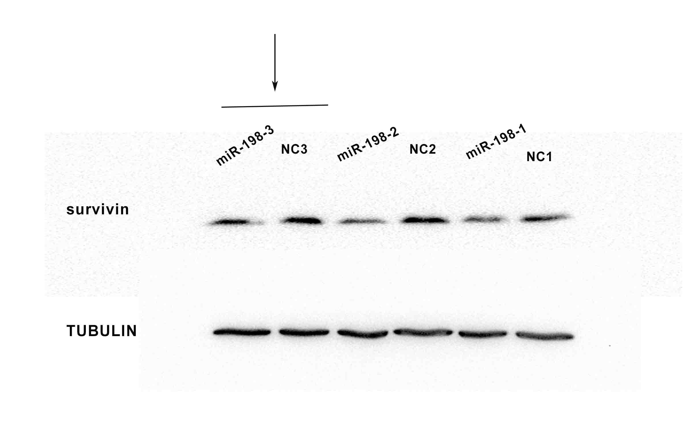 3. Western blot original figure for figure 2G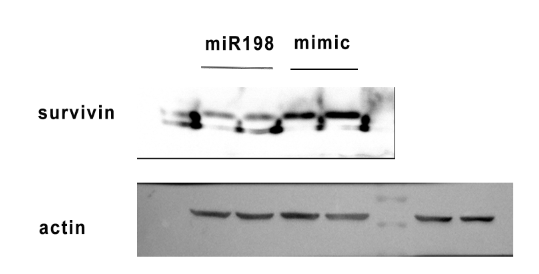 4.Western blot original figure for figure 5D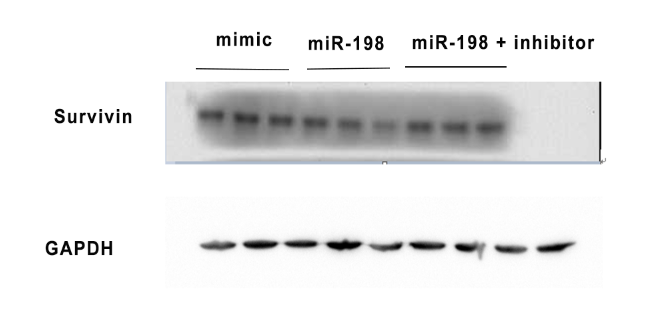 miR-198 Ct meanU6 Ct meanBIRC5 Ct meanGAPDH Ct mean1号病人cancer34.9321.722.622.791号病人adj36.7526.0930.3927.092号病人cancer35.1321.2320.9820.432号病人adj35.0725.8127.8625.013号病人cancer36.1920.5227.7521.83号病人adj31.5724.433.5225.74号病人cancer30.7220.3526.3623.224号病人adj30.0221.1331.99245号病人cancer27.3120.2131.8322.355号病人adj26.8820.3132.9822.926号病人cancer34.224.6924.5220.616号病人adj31.6625.9524.9220.717号病人cancer30.6417.2530.1128.497号病人adj25.4923.6734.2729.751.2 Original Ct mean of A498 cell line transfected with miR-198  for figure 2f